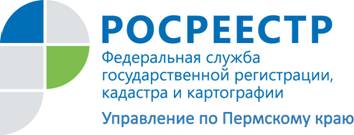 ПРЕСС-РЕЛИЗО результатах проведения административных обследований на землях сельскохозяйственного назначенияУправление Росреестра по Пермскому краю (далее - Управление) при проверке земель сельскохозяйственного назначения осуществляет надзор за соблюдением требований земельного законодательства о недопущении самовольного занятия земельных участков, по использованию земельных участков по целевому назначению и в установленных границах. Госземинспекторы имеют право осуществлять административные обследования земельных участков без уведомления землепользователей, оформлять их результаты соответствующим актом.В Управление поступило обращение от крупного сельхозпроизводителя из Пермского района. С целью исследования доводов обращения инспекторским составом отдела государственного земельного надзора были обследованы 53 земельных участка сельскохозяйственного назначения на территории Култаевского сельского поселения. В общей сложности было обследовано около 170 га сельхозугодий.В ходе административного обследования  выяснилось, что все земельные участки сельскохозяйственного назначения используются, но не все по своему назначению в соответствии с их принадлежностью к установленной категории земель и  разрешенным использованием. Результаты обследования были переданы в Управление Россельхознадзора по Пермскому краю, которое приняло решение провести проверку по данному обращению в 2017 году.На заметку. Земли сельскохозяйственного назначения (пашни, сенокосы, пастбища, залежи, а также земли, занятые многолетними насаждениями (садами, виноградниками)), находятся за границами населенного пункта и предоставляются для нужд сельского хозяйства (Земельный кодекс РФ). Они имеют приоритет в использовании и подлежат особой охране.Об Управлении Росреестра по Пермскому краюУправление Федеральной службы государственной регистрации, кадастра и картографии (Росреестр) по Пермскому краю является территориальным органом федерального органа исполнительной власти, осуществляющим функции по государственной регистрации прав на недвижимое имущество и сделок с ним, землеустройства, государственного мониторинга земель, а также функции по федеральному государственному надзору в области геодезии и картографии, государственному земельному надзору, надзору за деятельностью саморегулируемых организаций оценщиков, контролю деятельности саморегулируемых организаций арбитражных управляющих, организации работы Комиссии по оспариванию кадастровой стоимости объектов недвижимости. Осуществляет контроль за деятельностью подведомственного учреждения Росреестра - филиала ФГБУ «ФКП Росреестра» по Пермскому краю по предоставлению государственных услуг Росреестра. Руководитель Управления Росреестра по Пермскому краю – Лариса Аржевитина.http://rosreestr.ru/ http://vk.com/public49884202Контакты для СМИПресс-служба Управления Федеральной службы 
государственной регистрации, кадастра и картографии (Росреестр) по Пермскому краюСветлана Пономарева+7 342 218-35-82Наталья Делидова+7 342 218-35-86